.#16 Count Intro – Approx 19 seconds - (Begin just after the word "cold" on the opening lyric of "time is cold") –Track Approx. 3 mins 14 secs. BPM 72.Track available from iTunes.co.uk.Step, Step ½ Pivot R, Step, Full Turn L, ¼ Turn L with Sweep, ½ Turn R with Sweep, Sailor Step.Behind, Side, Cross Rock, Recover, Side Touch, Side Touch, Side, Behind, Side, Cross Rock ¼ Turn R.Step ½ Pivot R, Lock Step Forward L, Forward Rock R, Recover, Back, Cross, Back, Together, Cross.Side, Back Rock Recover, Side, Touch Unwind Full Turn L, Side, Back Rock Recover, Side, Back Rock Recover, Side, Together.**Restart During Wall 5 – dance up to and including count 4 of Section 4, then begin again facing 6 o’clock wall.Relax and EnjoyContact: deemusk@btinternet.comLet Me Keep You Warm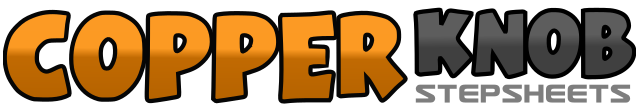 .......Count:32Wall:2Level:Intermediate NC2S.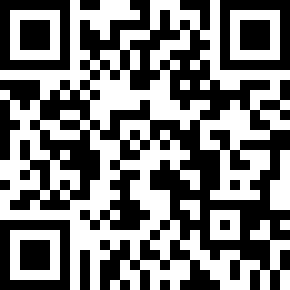 Choreographer:Dee Musk (UK) - March 2018Dee Musk (UK) - March 2018Dee Musk (UK) - March 2018Dee Musk (UK) - March 2018Dee Musk (UK) - March 2018.Music:Time Is Cold (Pop Version) - Jeffrey East : (Single)Time Is Cold (Pop Version) - Jeffrey East : (Single)Time Is Cold (Pop Version) - Jeffrey East : (Single)Time Is Cold (Pop Version) - Jeffrey East : (Single)Time Is Cold (Pop Version) - Jeffrey East : (Single)........1,2&3Step forward on R, step forward on L, make ½ turn R, step forward on L.4&Travelling forward make ½ turn L stepping back on R, make ½ turn L stepping forward on L.5Make ¼ turn L stepping R to R side whilst sweeping L behind R.6&7Cross step L behind R, make ¼ turn R stepping forward on R, make ¼ turn R stepping L to L side whilst sweeping R behind L.8&1Cross step R behind L, step L to L side, step R to R side.	 (9 o’clock).2&Cross step L behind R, step R to R side.3&Cross rock L over R, recover weight to R.4&5&Step L to L side, touch R beside L, step R to R side, touch L beside R.6Step L to L side.7&Cross step R behind L, step L to L side.8&1Cross rock R over L, recover weight to L, make ¼ turn R stepping forward on R.	 (12 o’clock).2&Step forward on L, make ½ turn R.3&4Step forward on L, cross R behind L, step forward on L.5&6Rock forward on R, recover weight to L, step back on R.&7&8Cross step L over R, step back on R, step L beside R, cross R over L. (6 o’clock).&1,2&Step L to L side, cross rock R behind L, recover weight to L, step R to R side.3,4Touch L behind R, unwind a full turn L (weight on L). ** (Restart here during Wall 5).&5,6Step R to R side, cross rock L behind R, recover weight to R.&7&Step L to L side, cross rock R behind L, recover weight to L.8&Step R to R side, step L beside R. (6 o’clock).